Creative Story: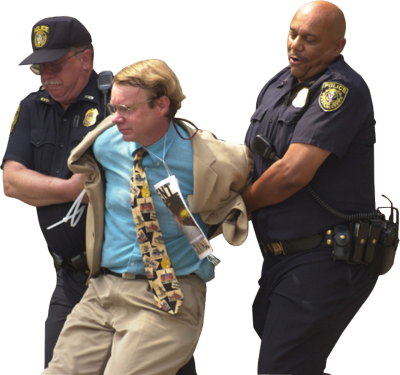 Your task is to:You are to create a story based on the picture above. It must include a title and the names of charactersYou must incorporate the following terms/words into your story. Arrest 	Detention		Appearance Notice	Bench WarrantSearch WarrantLine UpFingerprintingSuretyBail Indictable Offence Your story should have a clear narrative structure, meaning that it needs a beginning, a middle, and an end.If you are unsure of the meaning of one or more of the words, a quick Internet search will help quite a bit.Guidelines:Assignment is to be typedIt should be double-spaced The writing should be one page in length, with a maximum of two pagesInclude your name, date, and course in the top left hand cornerCreative Stories will be marked based on the following criteria:Level ILevel IILevel IIILevel IVDoes the story accurately apply key terms?The story does not accurately apply key wordsThe story applies key words in a limited fashionThe story applies key words wellThe story applies key words very wellDoes the story offer a clear narrative structure?The story does not offer a clear narrative structureThe story offers a somewhat clear narrative structureThe story offers a clear narrative structureThe story offers a perfectly clear  narrative structureDoes the story demonstrate creativity?The story does not demonstrate creativityThe story demonstrates creativity on a limited basisThe story demonstrates good creativityThe story demonstrates excellent creativityDoes the story show attention to detail?The story does not show attention to detailThe story shows limited attention to detailThe story shows good attention to detailThe story shows excellent attention to detail